ROTINA DO TRABALHO PEDAGÓGICO PARA SER REALIZADA EM DOMICÍLIO (Maternal II-A) - ProfªGiseli HelenaData: 01/02 a 05/02 de 2021 Creche Municipal “Maria Silveira Mattos”SEGUNDA-FEIRATERÇA-FEIRAQUARTA-FEIRAQUINTA-FEIRASEXTA-FEIRAMATERNAL 2-A*(EO)Vídeo de apresentação da professora Giseli para as famílias e as crianças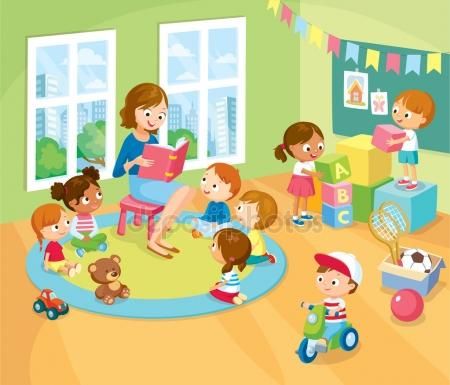 *(EO)Depois da apresentação da professora para as famílias e as crianças, agora é a sua vez! Grave um vídeo da criança se apresentando. Algo bem simples, ex: - “Oi eu sou a Maria e tenho 3 aninhos. Bj”. Se a criança ainda não falar pode ser uma foto para que a gente se conheça!MATERNAL 2-A*(EF) História, através de vídeo: Super máscara de Jane Prado, disponível em:https://www.youtube.com/watch?v=7bCj7n-2sSI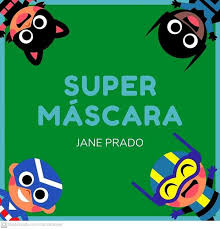 - Agora peça para que a criança coloque sua máscara, como o super herói da história e registre com uma foto para enviar para a professoraMATERNAL 2-A*(EO)Música: Abraço de longe de Marcelo Serralva, disponível em:https://www.youtube.com/watch?v=wv0mooyoKbw*(EO)Vídeo com a professora Giseli, com a atividade de acolhida, vamos andar de barquinho?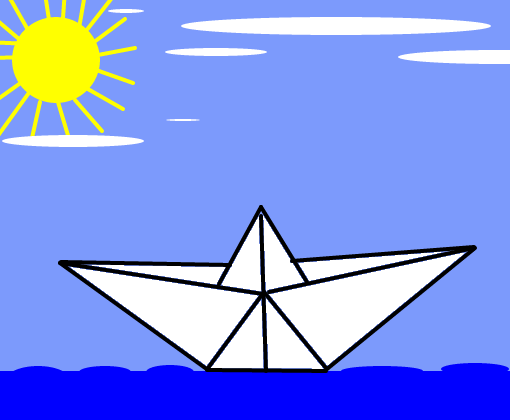 MATERNAL 2-A*(CG)Brincadeira: O mestre mandou- Primeiro o adulto lidera a brincadeira sendo o mestre. Ele vai dizer o mestre mandou dar uma piscadinha, fazer biquinho, agachar, rolar, use a imaginação para que a criança memorize e repita os gestos do mestre.Em seguida quando a criança já tiver sistematizado a brincadeira pode inverter os papeis, o mestre passa a ser a criança e o adulto repete os gestos da criança. É diversão garantida em casa!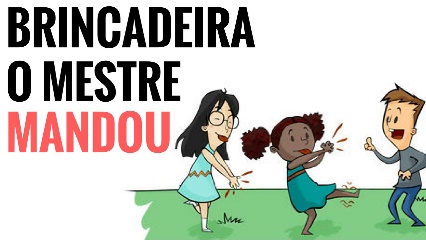 MATERNAL 2-A*(EF)Dia do brinquedo- Deixe que a criança escolha um brinquedo para brincar a vontade por um tempinho, explorando-o livremente. Em seguida brinque com a criança e com o brinquedo para estreitar os laços de afeto da família.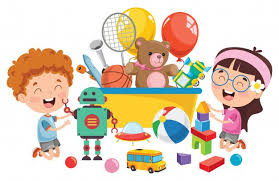 